ΘΕΜΑ: «2η ΠΡΟΣΚΛΗΣΗ ΕΚΔΗΛΩΣΗΣ ΕΝΔΙΑΦΕΡΟΝΤΟΣ ΓΙΑ ΠΡΑΓΜΑΤΟΠΟΙΗΣΗ ΔΙΗΜΕΡΗΣ ΕΚΠ/ΚΗΣ ΕΠΙΣΚΕΨΗΣ ΣΕ ΚΑΛΑΜΑΤΑ-ΜΥΣΤΡΑ-ΠΥΛΟ»ΣΧΕΤ:     Υ.Α.20883/ΓΔ4/13-2-2020 (ΦΕΚ 456 τ. Β’)Το σχολείο μας προτίθεται να πραγματοποιήσει  διήμερη  εκπαιδευτική επίσκεψη στην Καλαμάτα στον Μυστρά και στην Πύλο.   Ημερομηνία Αναχώρησης : Πέμπτη 28/3/2024  ώρα 7:00 π.μ . μπροστά από το Γυμνάσιο Κωστακιών.   Ημερομηνία επιστροφής :   Παρασκευή 29/3/2024 ώρα 22.00 μ.μ.   Θα συμμετέχουν  36 μαθητές /τριες  (17 αγόρια/19 κορίτσια) και  03 τρείς συνοδοί καθηγητές.Προκειμένου και σύμφωνα με την κείμενη νομοθεσία να επιλεγεί το ταξιδιωτικό γραφείο που θα οργανώσει την παραπάνω εκπαιδευτική επίσκεψη των μαθητών/τριών  της Β΄ τάξης, παρακαλούμε να μας αποστείλετε - σε περίπτωση που ενδιαφέρεστε – μέχρι  την  Τετάρτη 6  Μαρτίου 2024 και ώρα 11:00 π.μ. στο σχολείο (ταχυδρομικώς ή με οποιοδήποτε άλλο τρόπο) κλειστή προσφορά. Εκπρόθεσμες προσφορές δεν θα  ληφθούν υπόψη. Με την προσφορά θα πρέπει να υπάρχει  και υπεύθυνη δήλωση ότι το πρακτορείο διαθέτει ειδικό σήμα λειτουργίας, το οποίο βρίσκεται σε ισχύ. Επιθυμούμε:Το ξενοδοχείο που θα προταθεί να αναφέρεται  ονομαστικά και να  βρίσκεται στο κέντρο της πόλης της Καλαμάτας  και να είναι τουλάχιστον 4 αστέρωνΘα χρειαστούμε τρίκλινα και  τετράκλινα δωμάτια για τους μαθητές  και (3) τρία μονόκλινα δωμάτια  για τους συνοδούς καθηγητές. Τα δωμάτια να βρίσκονται συγκεντρωμένα στο ίδιο κτίριο και στον  ίδιο όροφο. Στη  διαμονή να συμπεριλαμβάνεται πρωινό.Το  λεωφορείο  να είναι στη διάθεσή μας για την πραγματοποίηση των μετακινήσεων. Το όχημα που θα επιλεγεί θα πρέπει να πληροί όλες τις κατά νόμο προϋποθέσεις για την πραγματοποίηση της σχολικής μετακίνησης-εκδρομής.Ασφάλεια αστικής ευθύνης  σύμφωνα με την κείμενη νομοθεσία και επίσης πρόσθετη ασφάλιση που καλύπτει τα έξοδα σε περίπτωση ατυχήματος ή ασθένειας. Στο πρόγραμμα  να περιλαμβάνονται οπωσδήποτε οι παρακάτω τόποι των επισκέψεων: Μυστράς, Σπάρτη,  Καλαμάτα, Πύλος , Μουσείο Κατάκωλου,  Πάτρα.Σημειώνουμε ότι 1 .Οι προσφορές θα ανοιχτούν όπως προβλέπει ο νόμος την ίδια μέρα ενώπιον επιτροπής καθηγητών και αντιπροσώπων των μαθητών  και εκπροσώπου του συλλόγου γονέων .2.Θα πρέπει να αναφέρεται η τελική συνολική τιμή της εκδρομής και η επιβάρυνση ανά μαθητή.Η ΔιευθύντριαΚαραγιάννη Ευφημία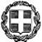 ΕΛΛΗΝΙΚΗ ΔΗΜΟΚΡΑΤΙΑΥΠΟΥΡΓΕΙΟ  ΠΑΙΔΕΙΑΣ, ΘΡΗΣΚΕΥΜΑΤΩΝ ΚΑΙ ΑΘΛΗΤΙΣΜΟΥ----ΠΕΡΙΦΕΡΕΙΑΚΗ Δ/ΝΣΗ Π. & Δ. ΕΚΠ/ΣΗΣ ΗΠΕΙΡΟΥ----Δ/ΝΣΗ ΔΕΥΤΕΡΟΒΑΘΜΙΑΣ ΕΚΠΑΙΔΕΥΣΗΣ  Ν. ΑΡΤΑΣ----                           ΓΥΜΝΑΣΙΟ ΚΩΣΤΑΚΙΩΝ                                              ----Ταχ. Δ/νση: Κωστακιοί ΆρταςΤ.Κ. – Πόλη: 47100 – Κωστακιοί ΆρταΙστοσελίδα: https://blogs.sch.gr/gymkostk/Email: mail@gym-kostak.art.sch.grΠληροφορίες:  Καραγιάννη ΕυφημίαΤηλέφωνο: 2681075734 ΕΛΛΗΝΙΚΗ ΔΗΜΟΚΡΑΤΙΑΥΠΟΥΡΓΕΙΟ  ΠΑΙΔΕΙΑΣ, ΘΡΗΣΚΕΥΜΑΤΩΝ ΚΑΙ ΑΘΛΗΤΙΣΜΟΥ----ΠΕΡΙΦΕΡΕΙΑΚΗ Δ/ΝΣΗ Π. & Δ. ΕΚΠ/ΣΗΣ ΗΠΕΙΡΟΥ----Δ/ΝΣΗ ΔΕΥΤΕΡΟΒΑΘΜΙΑΣ ΕΚΠΑΙΔΕΥΣΗΣ  Ν. ΑΡΤΑΣ----                           ΓΥΜΝΑΣΙΟ ΚΩΣΤΑΚΙΩΝ                                              ----Ταχ. Δ/νση: Κωστακιοί ΆρταςΤ.Κ. – Πόλη: 47100 – Κωστακιοί ΆρταΙστοσελίδα: https://blogs.sch.gr/gymkostk/Email: mail@gym-kostak.art.sch.grΠληροφορίες:  Καραγιάννη ΕυφημίαΤηλέφωνο: 2681075734 Κωστακιοί,   4/3/2024Αρ. Πρωτ.: 106ΕΛΛΗΝΙΚΗ ΔΗΜΟΚΡΑΤΙΑΥΠΟΥΡΓΕΙΟ  ΠΑΙΔΕΙΑΣ, ΘΡΗΣΚΕΥΜΑΤΩΝ ΚΑΙ ΑΘΛΗΤΙΣΜΟΥ----ΠΕΡΙΦΕΡΕΙΑΚΗ Δ/ΝΣΗ Π. & Δ. ΕΚΠ/ΣΗΣ ΗΠΕΙΡΟΥ----Δ/ΝΣΗ ΔΕΥΤΕΡΟΒΑΘΜΙΑΣ ΕΚΠΑΙΔΕΥΣΗΣ  Ν. ΑΡΤΑΣ----                           ΓΥΜΝΑΣΙΟ ΚΩΣΤΑΚΙΩΝ                                              ----Ταχ. Δ/νση: Κωστακιοί ΆρταςΤ.Κ. – Πόλη: 47100 – Κωστακιοί ΆρταΙστοσελίδα: https://blogs.sch.gr/gymkostk/Email: mail@gym-kostak.art.sch.grΠληροφορίες:  Καραγιάννη ΕυφημίαΤηλέφωνο: 2681075734 ΕΛΛΗΝΙΚΗ ΔΗΜΟΚΡΑΤΙΑΥΠΟΥΡΓΕΙΟ  ΠΑΙΔΕΙΑΣ, ΘΡΗΣΚΕΥΜΑΤΩΝ ΚΑΙ ΑΘΛΗΤΙΣΜΟΥ----ΠΕΡΙΦΕΡΕΙΑΚΗ Δ/ΝΣΗ Π. & Δ. ΕΚΠ/ΣΗΣ ΗΠΕΙΡΟΥ----Δ/ΝΣΗ ΔΕΥΤΕΡΟΒΑΘΜΙΑΣ ΕΚΠΑΙΔΕΥΣΗΣ  Ν. ΑΡΤΑΣ----                           ΓΥΜΝΑΣΙΟ ΚΩΣΤΑΚΙΩΝ                                              ----Ταχ. Δ/νση: Κωστακιοί ΆρταςΤ.Κ. – Πόλη: 47100 – Κωστακιοί ΆρταΙστοσελίδα: https://blogs.sch.gr/gymkostk/Email: mail@gym-kostak.art.sch.grΠληροφορίες:  Καραγιάννη ΕυφημίαΤηλέφωνο: 2681075734 ΠΡΟΣ:  ΤΑΞΙΔΙΩΤΙΚΑ ΓΡΑΦΕΙΑΚΟΙΝ:  ΔΔΕ  ΑΡΤΑΣ